МУНИЦИПАЛЬНОЕ АВТОНОМНОЕ ОБЩЕОБРАЗОВАТЕЛЬНОЕ  УЧРЕЖДЕНИЕ«Гимназия  № . ЧЕЛЯБИНСКА ИМ. В.Д.ЛУЦЕНКО». Челябинск, ул. Кирова, 44;  Телефон: (351) 791-55-03;  Факс: (351) 791-15-07;  E-mail: chsch23@rambler.ru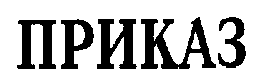 от	 01.02.2017Об участии в межведомственной профилактической акции «Дети улиц» в 2017 годуВо исполнение распоряжения Главы города Челябинска № 335 от 18.01.2017 «О проведении межведомственной профилактической безнадзорности и правонарушений несовершеннолетних, выявления причин и условий совершения самовольных уходов, оказания первой помощи детям и подросткам, занимающимся бродяжничеством и попрошайничеством, выявления взрослых лиц, вовлекающих детей и подростков в  совершение противоправных действийПРИКАЗЫВАЮ:Принять участие в городской межведомственной профилактической акции «Дети улиц» с 1 по 28.02.2017.Пирожковой Е.И., заместителю директора по воспитательной работе:- разработать и реализовать план мероприятий в рамках Акции с  привлечением организаций и ведомств системы профилактики безнадзорности и правонарушений.	3. Огорелковой И.В., социальному педагогу:- обеспечить выявление, учет н\летних, не посещающих или систематически пропускающих по неуважительным причинам занятия в гимназии;- организовать в период проведения Акции работу «горячей» телефонной линии по проблема детской безнадзорности;- предоставить 01.03.2017 в соответствующее подразделение МКУ «ЦОДОО г. Челябинска»: текстовую информацию о проведении мероприятий в рамках Акции; статистические сведения о результатах проведения Акции; сведения об имеющихся методических разработках по профилактике безнадзорности и правонарушений н\летних, профилактике суицидального поведения, оказанию помощи детям и подросткам, занимающимся бродяжничеством и попрошайничеством, выявлению взрослых лиц, вовлекающих детей и подростков в совершение противоправных действий.	4. Зыболовой Е.Б., педагогу-психологу:- организовать работу по оказанию выявленным детям и семьям группы риска социально-педагогической и социально-психологической помощи в соответствии с планом мероприятий по реализации программы реабилитации семьи и детей группы риска;- обеспечить разработку планов индивидуально-профилактической работы с детьми, выявленными в ходе Акции.	5.  Классным руководителям с 1 по 11 классы принять участие в акции «Дети улиц» согласно плана проведения акции (приложение).6. Яковлевой Т.Г., руководителю структурного подразделения, обеспечить работу сайта гимназии в рамках Акции.	7. Контроль  исполнения приказа оставляю  за собой.Директор МАОУ «Гимназия № 23 г. Челябинска»                                                               Н.С. ЗапускаловаС приказом ознакомлены:_________Е.И. Пирожкова____________И.В. Огорелкова___________Е.Б. Зыболова__________Т.Г. Яковлева                                                                                                                          Приложение 1 П Л А Нпроведения акции «Дети улиц» в 2017 году1-аВасильева Людмила Александровна1-бВальтер Ольга Павловна1-вЛогинова Елена Николаевна1-гНазарян Лусик Юрьевна2-аНаумова Наталья Александровна2-бОлихвер Галина Васильевна2-вЧерногорова Лариса Павловна3-аМирских Марина Генриховна3-бБогодухова Галина Борисовна3-вСерегина Лариса Васильевна3-гЛотова Татьяна Павловна4-аМирских Марина Генриховна4-бКорякина Лариса Леонидовна4-вГолоднева Татьяна Алексеевна5-аКлимова Татьяна Витальевна5-бШафикова Рената Рузильевна5-вАстапова Олеся Валерьевна6-аБеляева Марина Владимировна6-бГоленищева Ольга Борисовна6-вМуфаззалова Виктория Фаритовна6-гОгорелкова Ирина Вадимовна7-аДзюба Елизавета Андреевна7-бОгаркова Елена Юрьевна7-вВасиленко Любовь Владимировна7-гКозлова Екатерина Викторовна8-аЗемскова Елена Германовна8-бЛаптева Оксана Сергеевна8-вШипицына Наталья Борисовна8-гГубницкая Оксана Васильевна9-аЛукьянчикова Татьяна Викторовна9-бВорощук Марина Владимировна9-вСонина Мария Николаевна9-гЛежнева Светлана Евгеньевна10-аЧашина Альмира Финарисовна10-бПищаскина Наталья Викторовна10-вЯруллина Алина Галиевна11-аМальнева Марина Анатольевна11-бВасильева Екатерина Михайловна11-вРусакова Ирина Борисовна№п/пНаименование мероприятияДата выполненияИсполнителиI. Обеспечение координации и взаимодействия органов и учреждений системы профилактики безнадзорности и правонарушений несовершеннолетнихI. Обеспечение координации и взаимодействия органов и учреждений системы профилактики безнадзорности и правонарушений несовершеннолетнихI. Обеспечение координации и взаимодействия органов и учреждений системы профилактики безнадзорности и правонарушений несовершеннолетних1.Разработка  планов действий в период акциидо 01.02.2017 Зам. директора по ВР    Пирожкова Е.И.2.Проведение совещаний по  вопросу организации и проведения акции    при директоре 01.02.2017Директор   Н.С.Запускалова3.Формирование рабочих групп по проведению акции «Дети улиц»до 02.02. 2017Зам. директора по ВР    Пирожкова Е.И.Огорелкова И.В.- соц. педагог4.Проведение совещаний с педагогическим коллективом по  вопросу организации и проведения акции, МО классных руководителей 02.02.2017Зам. директора по ВР    Пирожкова Е.И.Огорелкова И.В.- соц. педагог5.Организация сверок данных о детях, находящихся в социально опасном положении, и семьях группы   «социального риска»втечение акции Огорелкова И.В.- соц. педагог6.Участие в работе межведомственных рабочих групп по проверке условий жизни и изучению положения детей в семьевтечение акцииОгорелкова И.В.- соц. педагогII. Выявление фактов детской безнадзорности, принятие мер по оказанию своевременной квалифицированной помощи детям,  оказавшимся в социально опасном положенииII. Выявление фактов детской безнадзорности, принятие мер по оказанию своевременной квалифицированной помощи детям,  оказавшимся в социально опасном положенииII. Выявление фактов детской безнадзорности, принятие мер по оказанию своевременной квалифицированной помощи детям,  оказавшимся в социально опасном положении7.Выявление несовершеннолетних, попавших в социально опасное положение, занимающихся бродяжничеством, попрошайничеством, уклоняющихся от обучения, употребляющих спиртные напитки, наркотические, токсические веществавтечениеакции Классные руководителиОгорелкова И.В..- соц. педагог8.Проведение рейдов по закрепленным за ОУ микрорайонам по выявлению безнадзорных детей. Обследование условий жизни детей в неблагополучных семьяхвтечениеакции Классные руководителиОгорелкова И.В.- соц. педагог9.сверка информации об асоциальных семьях и о детях, проживающих в них; пополнение районного банка данных о  безнадзорных детях; пополнение банка данных и заполнение индивидуальных карточек на детей, выявленных в ходе акции; пополнение банка данных о несовершеннолетних, систематически самовольно уходящих из семьи, госучреждений, СРЦ  втечение акции Классные руководителиОгорелкова И.В.- соц. педагог10.Организация и обеспечение работы по профилактике семейного неблагополучия в соответствии с Регламентом межведомственного взаимодействия органов и учреждений системы профилактикивтечение акции Классные руководителиОгорелкова И.В.- соц. педагог11.Обследование условий жизни выявленных безнадзорных детей, семей группы «социального риска»втечение акции Классные руководителиОгорелкова И.В.- соц. педагог12.Оказание экстренной помощи   (педагогической, психологической, социальной) детям, оказавшимся в критической жизненной ситуации, при необходимости – устройство в специализированные учреждения социальной защиты и здравоохранениявтечение акции Огорелкова И.В.- соц. ПедагогЗыболова Е.Б. – педагог-психолог13.Разработка и реализация планов индивидуально-профилактической работы с семьями детей и подростков, выявленных в ходе акции, нуждающихся в государственной поддержке, организация работы по оздоровлению обстановки в их семьяхвтечение акцииКлассные руководителиОгорелкова И.В.- соц. педагог14.Оперативное информирование органов внутренних дел и вышестоящих органов о выявлении фактов самовольных уходов несовершеннолетних из семей и учреждения для несовершеннолетних, принятие мер к розыскувтечение акцииЗам. директора по ВР    Пирожкова Е.И.Огорелкова И.В.- соц. педагогIII. Работа с детьми школьного возраста, уклоняющимися от учебыIII. Работа с детьми школьного возраста, уклоняющимися от учебыIII. Работа с детьми школьного возраста, уклоняющимися от учебы15.Выявление необучающихся несовершеннолетних, их законных представителей, не исполняющих обязанности по обучению детейвтечение акции Классные руководителиОгорелкова И.В.- соц. педагог16. Оказание педагогической и социально-психологической помощи выявленным несовершеннолетним с целью адаптации учащихся в образовательном  процессевтечение акции Зам. директора по УВР   Пестина Т.В.  Зам. директора по УВР   Максименко С.М.  Зам. директора по ВР    Пирожкова Е.И.Огорелкова И.В.- соц. ПедагогЗыболова Е.Б. – педагог-психологIV. Городские массовые мероприятияIV. Городские массовые мероприятияIV. Городские массовые мероприятия17.Участие классов в городском соревновании классов «Наше здоровье – в наших руках!» втечение акцииЗам. директора по ВР    Пирожкова Е.И.Классные руководителиГоленищева О.Б.   Огорелкова И.В.   Шафикова Р.Р.18.Участие в проекте «Урок здоровья: горные лыжи и сноуборд»Январь-мартЗам. директора по ВР    Пирожкова Е.И.Классные руководители19.Участие в XXXV открытой Всероссийской массовой лыжной гонке «Лыжня России-2017»11.02.2017Григорьев Е.Р.Батаева С.И.20.Участие в соревнованиях Кубок Главы по горным лыжам и сноуборду14.02.2017Зам. директора по ВР    Пирожкова Е.И.Серёгина Л.В.21.Городской конкурс социальной экологической рекламы «ЭкоРОСТ» (в рамках городского экологического марафона)20.02.2017Евсеева А.П.Губницкая О.В.22.Городской конкурс знатоков природы «ЭкоБУМ»(в рамках городского экологического марафона)февральГубницкая О.В.23.XХI городской фестиваль детских театральных коллективов   «Серебряная маска» (в рамках городского фестиваля-конкурса «Хрустальная капель»)18.02.2017Зырянов С.Н.IV. Информационно-консультационная работаIV. Информационно-консультационная работаIV. Информационно-консультационная работа24.Организация работы консультационных пунктов,   психологов,   беседы социальных педагогов, сотрудников органов внутренних дел по вопросам защиты прав детей (по согласованию)втечение акции  Зам. директора по ВР    Пирожкова Е.И.Огорелкова И.В.- соц. ПедагогЗыболова Е.Б. – педагог-психолог25.Организация еженедельного пополнения на школьном сайте и электронном портале Управления информации об опыте организации и проведения акции  (рубрика «Дети улиц-2016»)втечение акцииЗам. директора по информатизации Т.Г.Яковлева Зам. директора по ВР    Пирожкова Е.И.Огорелкова И.В.- соц. педагог26.Беседы с инспектором ПДН Храповой О.В. о профилактике правонарушений и ответственности за из совершениефевральИнспектор ПДН Храпова О.В. Зам. директора по ВР    Пирожкова Е.И.Огорелкова И.В.- соц. педагог27.Беседы с инспектором ГИБДД А.А.Юриным о безопасном поведении на дорогефевральИнспектор ГИБДД А.В.Юрин Зам. директора по ВР    Пирожкова Е.И.Огорелкова И.В.- соц. педагог28.Оформление стендов с телефонами доверия, экстренных служб помощи подросткам, психологических служб для несовершеннолетнихфевральОгорелкова И.В.- соц. педагог29. Информирование населения о телефонах:-735-02-14 (Кризисный центр)-88002000122 общероссийская линия детского телефона доверия-8(351)261-42-42 «Центр профилактического сопровождения «Компас»февральОгорелкова И.В.- соц. педагогКлассные руководители30.Проведение родительских собраний «Профилактика правонарушений и ответственность за их совершение»«Профилактика употребления ПАВ, опасность употребления вейпов»февральОгорелкова И.В.- соц. педагогКлассные руководители31.Рейды родительской общественности  по местам досуга, концентрации несовершеннолетних, по местам выявления фактов реализации несовершеннолетним психоактивных веществфевральОгорелкова И.В.- соц. педагогКлассные руководителиV. Подведение итоговV. Подведение итоговV. Подведение итогов32.Обобщение, анализ результатов проведенной акции 28.02.2017 Зам. директора по ВР    Пирожкова Е.И.Огорелкова И.В.- соц. педагог33.Подготовка отчетной документации о проведении акции, предоставление отчёта на бумажном и электронном носителях01.03.2017Зам. директора по ВР    Пирожкова Е.И.Огорелкова И.В.- соц. педагог34.Собеседование по итогам Акции со специалистами СП МКУ «ЦОДОО г. Челябинска»02.03.2017Зам. директора по ВР    Пирожкова Е.И.Огорелкова И.В.- соц. педагог